Region C RHSOC Meeting MinutesJanuary 2, 2024 10:00 a.m.St. Francois County 911102 Industrial Dr.Park Hills, MO 63601573-431-3131Chairperson: Ron MacKnight- 636-745-2262Vice Chairperson: Adam Stanek- 636-295-1016RPC Planner: Linda Buschman- 636-456-3473Call to Order and Opening Comments:  RHSOC Chairperson, Ron MacKnight, called the meeting to order at 10:05 a.m.Roll Call:  RHSOC Planner, Linda Buschman called the roll.  Voting Members PresentState Agencies PresentMotion to Accept Agenda:  RHSOC Chairperson asked for a motion to adopt the agenda.  The motion was made by Michelle Heiliger, Shelly Alcorn second. Motion carried.  Motion to Approve Minutes: RHSOC Chairperson asked for a motion to approve the minutes from the October 3, 2023 RHSOC meeting. The motion was made by Michelle Heiliger, Jason Kelley second. Motion carried.  State Agency Reports:	A. OHS/DPS- Chelsey Call1. Update on FY2023 funding. Final changes and corrections are being made to the funded projects. Anticipated that projects should be open in February. Once OHS/DPS opens them in Webgrants, Linda will let all projects know they can begin. Please do not make any purchases or commitments until you receive the green-light from Linda. 2. Chelsey reviewed the OHS/DPS update that had been provided to everyone by Linda via email/paper copy. Everyone can note the upcoming funding opportunities.3. Chelsey reiterated the need for all the RHSOC’s to reach out to elected officials to showcase the use of OHS funds and let them all know about the importance of the funding, the need to continue the funding, and the need to increase funding so that all agencies will be in a position to respond to the ever-increasing threats in the region. 4. Nothing to update on FY2024 funding at this time. 	B. SEMA- Hank Voelker1. Hank reminded everyone about the new emphasis related to the SBA, making completing and reporting damage assessments critical going forward. All major damages and destroyed structures should be reported to Hank, even if there is only one in your area. He has sent out the information to all the county EMD so reach out to Hank if there are questions.2. A Whelan Taylor Field Operations guide was given to all commissioners at the last meeting in 2023.	C. Department of Agriculture- Bill Pittenger/Linda Lackman		1. Written USDA report is included in packets emailed/hard copy. 	D. MOSWIN- Roger Strope		1. Roger reported in the new towers and sites for MOSWIN coverage. He will forward the document that indicates all the sites. 	E. Discipline Updates (if applicable)- 	F. Chair of Chairs- Ron MacKnight		1. No meeting in the last quarter.	G. Other Reports  Old Business	A. Current Project Status Reports –Linda Buschman 		1. A current reported was provided for all current projects. 	B. FY23 Funding Update- Linda Buschman		1. Per Chelsey’s comments earlier, FY23 projects should open in February but please do not do anything with your projects until you receive your official email from Linda authorizing you to proceed.	C. Equipment Inventories- Linda Buschman		1. Inventory updates are due in October 2024 and Linda will be working with each county to locate, update, and confirm all equipment on the lists. New Business	A. Training and educational opportunities- Ron MacKnight		1. Chair MacKnight said that there is the goal of providing some kind of training and/or educational opportunity at each of the meetings to provide information to the group. Anyone interested in presenting at a meeting should reach out to Linda with information and she will follow up with scheduling. 		2. Question was asked about any potential emergency responders training regarding the Highway 70 construction project to create a coordinated effort between departments doing the ongoing project through the region. Shelly Alcorn recommended being proactive with a plan before the project begins, and referenced the Highway 44 project being an example.  			B. Outreach efforts to legislators about RHSOC need for funding		1. Discussion to emphasis the need for continued funding of the SHSP program from the Federal government, and allocation from the state.  			a. Mayor Heiliger suggested everyone inviting their legislators to their National Night-Out events and other local and regional events to highlight the need for/and use of funding from the regionalization grants.			b. Suggestion to highlight the program at regional commissioner meetings, town hall meetings, and other places where decision-makers are in attendance.			c. Possible form letter drafted so that everyone could personalize it and send it to the legislators in their areas.New Officer and discipline representatives- vote on new committee- Felix MeyerOther BusinessFuture Meeting DatesThe next meeting is scheduled for April 2, 2024 at the Warren County Emergency Management Agency in Warrenton.  Motion to Adjourn: Chair MacKnight called for a motion to adjourn.  Jeff Layton made the motion to adjourn. Michelle Heiliger second. Motion carried. The meeting was adjourned at 11:24 a.m. Respectfully submitted, 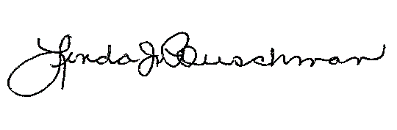 Linda J. BuschmanBoonslick Regional Planning CommissionDisciplineSeatNameIn Attendance911PrimaryAdam StanekYes AlternateKassandra LaFaveYesCounty CommissionerPrimaryMatt FlakeAlternateRandy RuzickaCybersecurityPrimaryJim SharpYesAlternateNick JonesYesEmergency ManagementPrimaryTom GraysonYes AlternateQuentin LawsYesEmergency Medical ServicesPrimaryJohn KitnersAlternateShelly AlcornYesFire ChiefPrimaryKen SteigerAlternateLarry LaFaveYesPublic HealthPrimaryTaylor BradyYesAlternateNick KohlbergYesHospitalPrimaryChristopher ChamberlainAlternateReesa VanhooserMayor / City AdministratorPrimaryJoe BlountAlternateMichelle HeiligerYesPolice ChiefPrimaryVACANTAlternateVACANTPublic UtilitiesPrimaryKeith StoneYesAlternateEmma CherryYesPublic WorksPrimaryJeff Layton YesAlternateVACANTSchoolPrimaryAlternateSheriffPrimaryJason KelleyYes AlternateStephen KorteVolunteer OrganizationPrimaryTina DavisYesAlternateRHSOC OfficersChairRon MacKnightYesVice ChairAdam StanekYesState AgenciesNameOHS/DPSChelsey CallSEMAHank VoelkerSEMA- Exercise and TrainingDept. of AgricultureBill Pittenger   Linda LackmanMOSWINFirstNetMutual AidChair of Chairs Ron MacKnight